Το Δημοτικό Συμβούλιο Νέων ΘεσσαλονίκηςΤο Δημοτικό Συμβούλιο Νέων, είναι δομή ενεργητικής συμμετοχής νέων που αναλαμβάνουν πρωτοβουλίες σε θέματα που τους αφορούν αλλά και γενικότερου ενδιαφέροντος. Επιτρέπει στους νέους να γίνουν ενεργοί πολίτες. Να σχεδιάσουν δράσεις σε τομείς  της απασχόλησης, του πολιτισμού, της πληροφόρησης και του ελεύθερου χρόνου. Συμβάλει στην ανάπτυξη αξιών όπως η αλληλεγγύη και η ανεκτικότητα. Ενθαρρύνει  την πρωτοβουλία και καλλιεργεί την υπευθυνότητα σε όσους συμμετέχουν. Αποτελεί τον συμμετοχικό φορέα, ο οποίος εξασφαλίζει στους νέους ηλικίας από 15 έως 30 ετών του Δήμου, χωρίς αποκλεισμούς και διακρίσεις ,τη δραστηριοποίησή τους στα τοπικά κοινά.ΛειτουργίαΤο Δ.Σ.Ν.Θ. λειτούργησε από το φθινόπωρο του 2018 έως το καλοκαίρι του 2019 ως πιλοτικό πρόγραμμα, ενώ από τον Ιανουάριο του 2020 ξεκίνησε η νέα του θητεία διάρκειας ενός έτους. Η θητεία του είναι πλέον ετήσια και ξεκινά την 1η Ιανουαρίου κάθε έτους. Το Δ.Σ.Ν.Θ. συγκροτείται σε ολομέλειες των 49 ατόμων, ενώ προβλέπεται η ύπαρξη 2 μόνιμων θεματικών επιτροπών και η δυνατότητα δημιουργίας νέων. Η λειτουργία του Δ.Ν.Σ.Θ. συντονίζεται και οργανώνεται από 5 μελές Διοικητικό Συμβούλιο που προκύπτει με εκλογές μεταξύ των Μελών του.Τα ΜέληΤα μέλη του Συμβουλίου είναι 49 + 49 Τακτικά/Αναπληρωματικά, απαιτείται να είναι εγγεγραμμένα στο μητρώο μελών του ΔΣΝΘ. Στο μητρώο μπορούν να εγγραφούν νέοι και νέες ηλικίας 15 – 30 ετών Κατόπιν της ολοκλήρωσης των εγγραφών στο μητρώο, ακολουθεί η διεξαγωγή των εκπαιδευτικών σεμιναρίων (Workshops). Η συμμετοχή στα σεμινάρια προετοιμασίας  αποτελεί απαραίτητη προϋπόθεση για τη συμμετοχή σε αυτό. Μετά την ολοκλήρωση και των Workshops πραγματοποιείται δημόσια κλήρωση, από την οποία προκύπτουν τα Μέλη.Το ΌραμαΣημαντικότερος στόχος του Δημοτικού Συμβουλίου είναι να αποτελέσει το βασικότερο διαμεσολαβητή μεταξύ του Δήμου και των Νέων της Θεσσαλονίκης. Όραμα μας είναι οι Νέοι και οι Νέες αυτής της Πόλης να πάψουν να βλέπουν με επιφυλακτικότητα τα κοινά και να αρχίσουν να είναι δραστήριοι και δραστήριες , παρόντες και παρούσες στις εξελίξεις και τα τεκταινόμενα. Ήρθε επιτέλους η ώρα η νεολαία αυτής της πόλης να αποκτήσει τη φωνή και το βήμα που της αξίζει !Πως μπορείς να συμμετέχειςΣυμπλήρωσε τα στοιχεία σου στη φόρμα δήλωσης ενδιαφέροντος για την εγγραφή στο newsletter του Δημοτικού Συμβουλίου Νέων Θεσσαλονίκης (ΔΣΝΘ). Tonewsletter θα σας ενημερώνει τακτικά για δράσεις του ΔΣΝΘ καθώς, για το πως μπορείτε να λάβετε μέρος σε διάφορες εθελοντικές δράσεις του Δήμου Θεσσαλονίκης. Η φόρμα βρίσκεται στον παρακάτω σύνδεσμο:https://forms.gle/jLPGWNr1vHqHkqbG9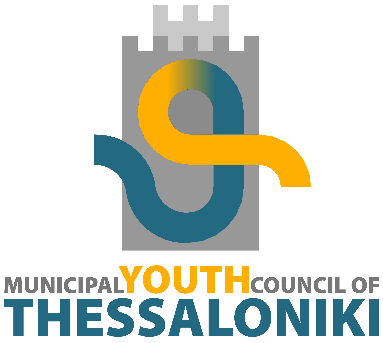 